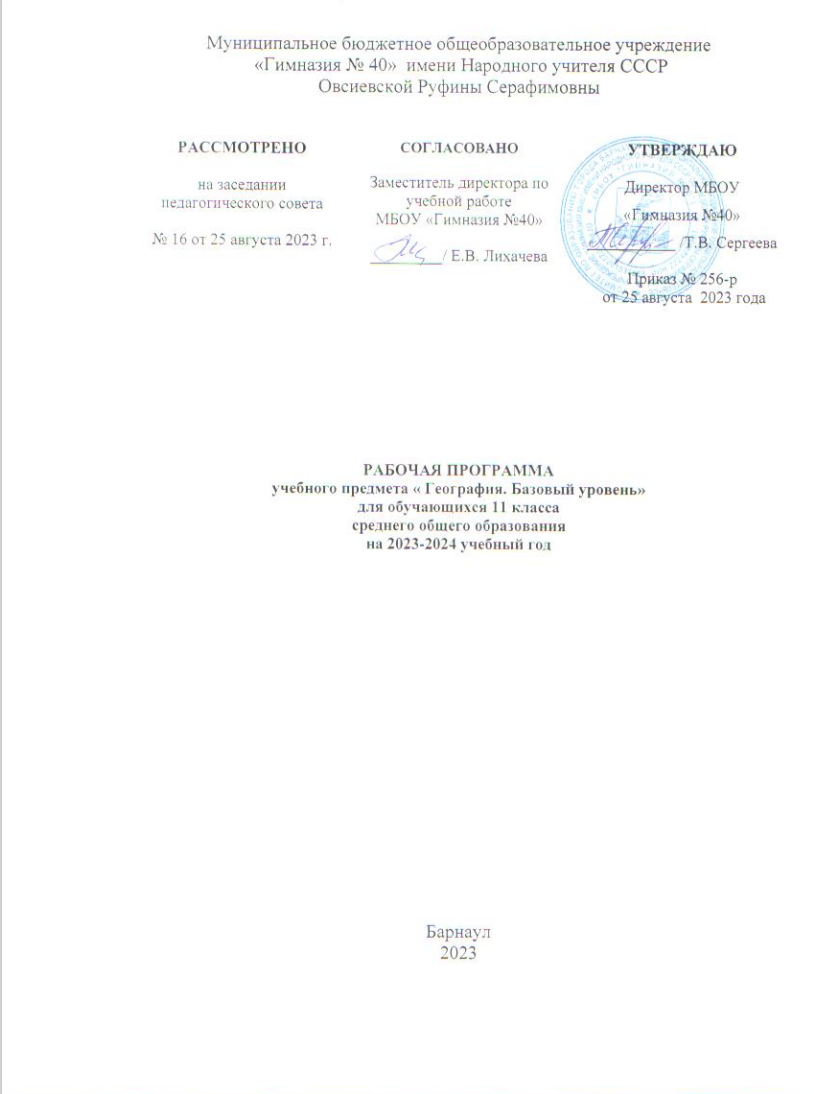 Пояснительная запискаРабочая программа по географии для 11 классов составлена на основе следующих нормативно – правовых документов и материалов:1. Федеральный закон Российской Федерации от 29 декабря 2012 г. N 273-ФЗ «Об образовании в Российской Федерации».2. Федеральный государственный образовательный стандарт среднего общего образования, утвержденный приказом Министерства образования и науки РФ от 17 мая 2012 г. N 413 (с изменениями и дополнениями от: 29 декабря 2014 г., 31 декабря 2015 г., 29 июня 2017 г.).3.Федерального перечня учебников, рекомендованных Министерством  образования и науки РФ к использованию в образовательном процессе в общеобразовательных организациях; (приказ Минобрнауки от 31.03.2014 №253);4.Основной образовательной программы основного общего образования МБОУ  «Гимназия №40»;	5.Авторской программой  В.П. Максаковского  к  учебнику «География. 10-11 класс. Базовый уровень».Рабочая программа ориентирована на использование учебно-методического комплекта:1.Авторская программаВ.П.Максаковский.  Социальная и экономическая география мира. 10-11класс ,2012 г2.В.П.Максаковский.  Социальная и экономическая география мира. 10-11класс.  Дрофа, 2014  Учебник.                                             3.Географический атлас,контурная карта В.П. Максаковский.  Социальная и экономическая география мира 10-11  класс. Дрофа 20194.В.П.Максаковский,Д.В.Заяц. География.Методические рекомендации 10-11 классы: учебное пособие для образовательных организаций М.: Просвещение, 2020Освоение программы по географии в средней школе предусматривает достижение следующих личностных результатов:1) сформированность российской гражданской идентичности, патриотизма, любви к Отечеству и уважения к своему народу, чувства ответственности и долга перед Родиной, гордости за свой край, свою Родину, прошлое и настоящее многонационального народа России, уверенности в его великом будущем,)готовности к служению Отечеству в различных видах гражданской и профессиональной деятельности;2) сформированность гражданской позиции выпускника как сознательного, активного и ответственного члена российского общества, уважающего закон и правопорядок, осознающего и принимающего свою ответственность за благосостояние общества, обладающего чувством собственного достоинства, осознанно принимающего традиционные национальные и общечеловеческие гуманистические и демократические ценности, ориентированного на поступательное развитие и совершенствование российского гражданского общества в контексте прогрессивных мировых процессов, способного противостоять социально опасным и враждебным явлениям в общественной жизни;3) готовность к защите Отечества, к службе в Вооружённых Силах Российской Федерации;4) сформированность целостного мировоззрения, соответствующего современному уровню развития науки и общественной практики, основанному на диалоге культур, различных форм общественного сознания науки, искусства, морали, религии, правосознания, понимание своего места в поликультурном мире;5) сформированность основ личностного саморазвития и самовоспитания в обществе на основе общечеловеческих нравственных ценностей и идеалов российского гражданскогообщества с учётом вызовов, стоящих перед Россией и всем человечеством; готовность и способность к самостоятельной, творческой и ответственной деятельности (образовательной, учебно-исследовательской, коммуникативной и др.);6) сформированность толерантности сознания и поведенияличности в поликультурном мире, готовности и способностивести диалог с другими людьми, достигать в нём взаимопонимания, находить общие цели и сотрудничать для их достижения;7) сформированность навыков социализации и продуктивногосотрудничества со сверстниками, старшими и младшими в образовательной, общественнополезной, учебно-исследовательской,учебно-инновационной и других видах деятельности;8) сформированность нравственного сознания, чувств и поведения на основе сознательного усвоения общечеловеческих нравственных ценностей (любовь к человеку, доброта, милосердие,равноправие, справедливость, ответственность, свобода выбора,честь, достоинство, совесть, честность, долг), компетентностьв решении моральных дилемм и осуществлении нравственноговыбора; приобретение опыта нравственно ориентированной общественной деятельности;9) готовность и способность к образованию и самообразованию в течение всей жизни; сознательное отношение к непрерывному образованию как условию успешной профессиональнойи общественной деятельности;10) сформированность основ эстетической деятельностикак части духовно-практического освоения действительностив форме восприятия и творческого созидания, включая эстетикубыта, образования, научного и технического творчества, спорта,общественных отношений, отношения к природе;11) принятие и реализация ценностей здорового и безопасного образа жизни (потребность в занятиях физкультурой и спортивно-оздоровительной деятельностью, отрицательное отношение к употреблению алкоголя, наркотиков, курению); бережное,ответственное и компетентное отношение к физическому и психологическому здоровью, как собственному, так и других людей,умение осуществлять профилактику и оказывать первичную медицинскую помощь, знание основных оздоровительных технологий;12)осознанный выбор будущей профессии на основе понимания её ценностного содержания и возможностей реализациисобственных жизненных планов; гражданское отношение к профессиональной деятельности как возможности личного участияв решении общественных, государственных, общенациональныхпроблем;13)основы экологического мышления, осознание влиянияобщественной нравственности и социально-экономических процессов на состояние природной среды; приобретение опыта природоохранной деятельности;14)ответственное отношение к созданию семьи и будущемуродительству на основе осознанного принятия ценностей семейной жизни — любви, равноправия, заботы, ответственности и их реализация в отношении членов своей семьи.Метапредметные  результаты освоения программы по географии выпускниками старшей школы должны отражать:1)умение самостоятельно определять цели и составлять планы в различных сферах деятельности, осознавая приоритетныеи второстепенные задачи; самостоятельно осуществлять, контролировать и корректировать учебную, внеурочную и внешкольную деятельность с учётом предварительного планирования; использовать различные ресурсы для достижения целей; выбиратьуспешные стратегии в трудных ситуациях;2)умение продуктивно общаться и взаимодействовать с коллегами по совместной деятельности, учитывать позиции другого (совместное целеполагание и планирование общих способовработы на основе прогнозирования, контроль и коррекция ходаи результатов совместной деятельности), эффективно разрешатьконфликты;3)владение навыками исследовательской и проектной деятельности (определение целей и задач, планирование проведения исследования, формулирование гипотез и плана их проверки; осуществление наблюдений и экспериментов, использованиеколичественных и качественных методов обработки и анализаполученных данных; построение доказательств в отношениивыдвинутых гипотез и формулирование выводов; представлениерезультатов исследования в заданном формате, составление текста отчёта и презентации с использованием информационныхи коммуникационных технологий);4)готовность и способность к информационной деятельности (поиск информации и самостоятельный отбор источниковинформации в соответствии с поставленными целями и задачами; умение систематизировать информацию по заданным признакам, критически оценить и интерпретировать информацию;умение хранить, защищать, передавать и обрабатывать информацию, умение переводить визуальную информацию в вербальнуюзнаковую систему и наоборот; умение включать внешкольнуюинформацию в процесс общего базового образования);5) умение строить логическое доказательство;6) умение определять назначение и функции различных социальных институтов, ориентироваться в социально-политическихи экономических событиях, оценивать их последствия, самостоятельно оценивать и принимать решения, определяющие стратегию поведения, с учётом гражданских и нравственных ценностей;7) умение использовать, создавать и преобразовывать различные символьные записи, схемы и модели для решения познавательных и учебных задач в различных предметных областях,исследовательской и проектной деятельности;8) умение понимать значение языка в сохранении и развитиидуховной культуры; знание роли и особенностей естественных,формализованных и формальных языков как средств коммуникации; использование языковых средств в соответствии с целямии задачами деятельности..Предметные результаты на базовом уровне должны отражать:1) владение представлениями о современной географическойнауке, её участии в решении важнейших проблем человечества;2) владение географическим мышлением для определениягеографических аспектов природных, социально-экономическихи экологических процессов и проблем;3) сформированность системы комплексных социально ориентированных географических знаний о закономерностях развитияприроды, размещения населения и хозяйства, о динамике и территориальных особенностях процессов, протекающих в географическом пространстве;4) владение умениями проведения наблюдений за отдельнымигеографическими объектами, процессами и явлениями, их изменениями в результате природных и антропогенных воздействий;5)владение умениями использовать карты разного содержания для выявления закономерностей и тенденций, получениянового географического знания о природных, социально-экономических и экологических процессах и явлениях;6) владение умениями географического анализа и интерпретации разнообразной информации;7) владение умениями применять географические знания для объяснения и оценки разнообразных явлений и процессов,самостоятельного оценивания уровня безопасности окружающейсреды, адаптации к изменению её условий;8) сформированность представлений и знаний об основныхпроблемах взаимодействия природы и общества, о природныхи социально-экономических аспектах экологических проблем.	Содержание курса ГЕОГРАФИЯ. 10—11 КЛАССЫ. БАЗОВЫЙ УРОВЕНЬ 10 класс Раздел I. Человек и ресурсы ЗемлиОсвоение человеком планеты Земля. Познание глубокойсвязи между человечеством и природой — миссия географическойнауки. Эволюция природы до появления человека. Географическая оболочка Земли сфера взаимопроникновения и взаимодействия литосферы, атмосферы, гидросферы и биосферыи среда жизни человека. Взаимоотношения людей с природойна разных этапах развития цивилизации. Индустриализацияи природопользование. Возрастание антропогенного давленияна Землю в ХХ—XXI вв. Техногенез, его нынешние и будущиевозможные последствия. Учение о ноосфере — В. И. Вернадский.Стремительное расширение границ ойкумены. Освоение пустынных и полупустынных районов Африки, Азии, Австралии.Вовлечение в хозяйственный оборот арктических и субарктических районов — приполярных территорий на Севере России,Канадском Севере, Аляске. Освоение предгорных и горных районов мира. Освоение шельфовых акваторий Мирового океана.Естественный, антропогенный, культурный ландшафты.Природные ресурсы и развитие стран. Многозначность понятия «ресурсы». Связь природных и экономических ресурсов.Человек как связующее звено между природными и экономическими ресурсами. Роль природных ресурсов в жизни общества. Виды природных ресурсов, ресурсообеспеченность. Возобновляемые и невозобновляемые ресурсы. Обеспеченность странстратегическими ресурсами — нефтью, газом, ураном, руднымиископаемыми и др. Природно-ресурсный потенциал России.Земельный фонд мира, его структура. Обеспеченность человечества пресной водой, понятие о «водном голоде» на планете.ГидроэнергоресурсыЗемли, перспективы их использования. Лесные ресурсы, их размещение по природным зонам и странам;масштабы обезлесения. Роль природных ресурсов Мирового океана в жизни человечества; марикультура.Другие виды природных ресурсов. Истощение природных ресурсов. Ресурсосберегающая, малоотходная и энергосберегающаятехнологии. Утилизация вторичного сырья. Возможности Россиив развитии прогрессивных технологий.Раздел II. Политическая карта мираФормирование политической карты мира. Современнаяполитическая карта мира как итог нескольких тысячелетий еёформирования. Изменения политического облика мира на рубеже XX—XXI вв. Распад СССР. Количественные и качественныесдвиги на карте мира.Государство — главный объект политической карты. Территория и границы государства. Делимитация и демаркация границ. Международные территории и территории с неопределён-ным статусом. Формы правления государств — монархическаяи республиканская. Формы государственного устройства — унитарные и федеративные государства. Основные типы стран; критерии их выделения.Политическая география и геополитика. Территориальнаядифференциация политических явлений и процессов. Основныеполитические и военные союзы в современном мире. Организация Объединённых Наций, её структура и роль в современноммире. Специфика России как евразийской страны.-Раздел III. Население мираСовременная демографическая ситуация. Рост населения Земли — от медленного до ускоренного. Суть и причины «демографического взрыва» в ХХ в. Численность и размещение населения в разных регионах и странах мира. Депопуляционные процессы в развитых странах. Демографическая ситуация в России Демографическая политика.Структура населения. Возрастно-половой состав населения мира. Расовый, этнический, религиозный, языковой, социальный состав населения мира, крупных стран и регионов. Особенности уровня и качества жизни населения в разных странах и регионах мира. Индекс развития человеческого потенциалаМиграции. Миграции населения — внутренние и внешние. Современные миграционные процессы в мире. Острая проблема социальной адаптации иммигрантов (Западная Европа, Россия и т. д.). Понятие мультикультурализма.Занятость и расселение. Занятость населения мира, крупных стран и регионов. Расселение населения. Специфика городских и сельских поселений. Масштабы и темпы урбанизацииразличных стран и регионов мира. Судьба мегалополисов.Раздел  IV. Культурная география мираГеография культуры. Сущность культуры и многообразиееё определений. Характеристики культуры как региональные(географические) индикаторы. Ландшафт и культура. Климати образ жизни. Этническая мозаика и география культуры. Богатство и разнообразие мировой культуры. Всемирное культурное и природное наследие, место России в нём.География религий. Взаимосвязь культур и религий. Территориальное распространение христианства, ислама, буддизма,крупных национальных религий.Современные цивилизации. Географические рубежи современных цивилизаций. Цивилизации Запада и цивилизации Востока. Культурные районы мира. Глобализация и судьбы локальных культур. Вклад России в мировую культуру.Раздела V. География мировой экономикиМировая экономика. Отраслевая и территориальная структура мировой экономики. Динамика и тенденции её развитияв начале XXI в. Четыре сектора мировой экономики.Социально-экономические модели стран. Государства аграрные, аграрно-сырьевые, индустриальные, постиндустриальные. Развитые и развивающиеся страны. Государства — центры экономической мощи и «аутсайдеры»; «полюсы» бедности; высокоразвитые страны Западной Европы; страны переселенческого типа; новые индустриальные страны; страны внешнеориентированного развития.География важнейших отраслей. Добывающая и обрабатывающая промышленность. Сельское хозяйство. Транспорт. Сфера услуг. Информационная, консалтинговая и научная деятельность. Международное географическое разделение труда Отрасли международной специализации стран и регионов мира. Экономическая интеграция в современном мире. Крупнейшиемеждународные отраслевые и региональные союзы в экономической сфере (ЕС, НАФТА и др.). Крупнейшие мировые фирмы и транснациональные корпорации (ТНК). Внешние связи — экономические, научно-технические. Производственное сотрудничество, создание свободных экономических зон (СЭЗ).Международная торговля — основные направления и структура.Главные центры мировой торговли.Глобализация мировой экономики. Место России в глобальной экономике.11 класс   Раздел VI. Регионы и страны мираГеографические регионы. Понятие о географическом регионе. Основные варианты регионального деления мира. Культурноисторические регионы мира, их основные характеристики.Многообразие стран. Различия стран современного мирапо размерам территории, численности населения, особенностямнаселения, особенностям географического положения. Экономические и социальные контрасты.Географические особенности стран и регионов. Специфические и типологические черты стран и регионов, играющихвидную роль в функциональном механизме мировой политикии экономики. США и Канада. Страны Латинской Америки (Бразилия, Мексика). Германия, Великобритания, Франция. РегионыЗападной Европы и Центрально-Восточной Европы; РоссийскаяФедерация и постсоветский регион; КНР, Япония. РегионыЮго-Восточной, Южной (Индия), Юго-Западной Азии и Северной Африки; Тропической Африки и ЮАР; Австралии и Океании. Общие географические характеристики стран (по выбору).РазделVII. Глобальные проблемы человечестваГлобальные процессы. Глобальные процессы и человечествоКонтинентальные, региональные, зональные, локальные проявления глобальных процессов. Понятие о глобальных проблема современности — естественно-научных и общественных. Старыеи новые глобальные проблемы.Приоритетные глобальные проблемы. Энергетическаясырьевая, продовольственная, демографическая, экологическаяпроблемы. Проблема отсталости. Характер, масштабы, острота,региональные проявления глобальных проблем.Геоэкология — фокус глобальных проблем человечества. Общие и специфические экологические проблемы разных регионовЗемли. Взаимосвязь глобальных проблем человечества, наиболеепрочные звенья, связывающие их воедино. Возможные пути решения («смягчения») глобальных проблем. Место и роль России в появлении, обострении и возможном решении (смягчении) отдельных глобальных проблем. Необходимость переоценкичеловечеством некоторых ранее устоявшихся экономических,политических, идеологических и культурных ориентиров. Рольгеографии в исследовании глобальных проблем человечества.Тематическое урочное планирование Курса «Экономическая и социальная география мира» 11 класс № урокаТема, СодержаниеВиды учебной деятельности (деятельность ученика)Виды учебной деятельности (деятельность ученика)Виды учебной деятельности (деятельность ученика)Виды учебной деятельности (деятельность ученика)Раздел 2. РЕГИОНАЛЬНАЯ ХАРАКТЕРИСТИКА МИРА (32 ч)Тема 6. Зарубежная Европа (6 ч)Раздел 2. РЕГИОНАЛЬНАЯ ХАРАКТЕРИСТИКА МИРА (32 ч)Тема 6. Зарубежная Европа (6 ч)Раздел 2. РЕГИОНАЛЬНАЯ ХАРАКТЕРИСТИКА МИРА (32 ч)Тема 6. Зарубежная Европа (6 ч)Раздел 2. РЕГИОНАЛЬНАЯ ХАРАКТЕРИСТИКА МИРА (32 ч)Тема 6. Зарубежная Европа (6 ч)Раздел 2. РЕГИОНАЛЬНАЯ ХАРАКТЕРИСТИКА МИРА (32 ч)Тема 6. Зарубежная Европа (6 ч)Раздел 2. РЕГИОНАЛЬНАЯ ХАРАКТЕРИСТИКА МИРА (32 ч)Тема 6. Зарубежная Европа (6 ч)Раздел 2. РЕГИОНАЛЬНАЯ ХАРАКТЕРИСТИКА МИРА (32 ч)Тема 6. Зарубежная Европа (6 ч)1Зарубежная Европа: территория, границы, природные условия и ресурсы, население. Хозяйство: место в мире, различия между странами.Зарубежная Европа: территория, границы, географическое положение, природные условия и ресурсы, население. Хозяйство: место в мире, различия между странами. Главные отрасли промышленности зарубежной Европы. Сельское хозяйство и его основные типы. Транспорт: главные магистрали и узлы. Наука и финансы: технопарки, технополисы и банковские центры. Отдых и туризм. Охрана окружающей среды и экологические проблемыЗарубежная Европа: территория, границы, географическое положение, природные условия и ресурсы, население. Хозяйство: место в мире, различия между странами. Главные отрасли промышленности зарубежной Европы. Сельское хозяйство и его основные типы. Транспорт: главные магистрали и узлы. Наука и финансы: технопарки, технополисы и банковские центры. Отдых и туризм. Охрана окружающей среды и экологические проблемыЗарубежная Европа: территория, границы, географическое положение, природные условия и ресурсы, население. Хозяйство: место в мире, различия между странами. Главные отрасли промышленности зарубежной Европы. Сельское хозяйство и его основные типы. Транспорт: главные магистрали и узлы. Наука и финансы: технопарки, технополисы и банковские центры. Отдых и туризм. Охрана окружающей среды и экологические проблемыЗарубежная Европа: территория, границы, географическое положение, природные условия и ресурсы, население. Хозяйство: место в мире, различия между странами. Главные отрасли промышленности зарубежной Европы. Сельское хозяйство и его основные типы. Транспорт: главные магистрали и узлы. Наука и финансы: технопарки, технополисы и банковские центры. Отдых и туризм. Охрана окружающей среды и экологические проблемыОпределять различия стран современного мира по размерам территории, численности населения, особенностям географического положения. Устанавливать по картам географическое положение, особенности природных условий и ресурсов зарубежной Европы. Анализировать (по картам атласа) экономическую специализацию конкретных стран зарубежной Европы в мировой экономике, обосновывая её предпосылки. Сопоставлять по экономической мощи (общий объём ВВП) страны зарубежной Европы, представляя информацию в виде столбчатой диаграммы. Выявлять экономические и социальные контрасты стран зарубежной Европы. Составлять комплексную географическую характеристику стран разных типов и крупных регионов мира, отмечая их географическую специфику, в устной или письменной (тезисы, справки) форме. Создавать устное или письменное высказывание/текст (тезисы, сообщение, реферат, доклад, обзор) о современных проблемах зарубежной Европы. Отбирать и представлять информацию о регионах и странах мира в виде электронных презентаций. Отбирать и анализировать статистические показатели, используя материалы учебника, ресурсы Интернета, оценивать достоверность информации2Главные отрасли промышленности зарубежной Европы. Сельское хозяйство .Транспорт: Наука и финансы. Туризм. Экологические проблемыЗарубежная Европа: территория, границы, географическое положение, природные условия и ресурсы, население. Хозяйство: место в мире, различия между странами. Главные отрасли промышленности зарубежной Европы. Сельское хозяйство и его основные типы. Транспорт: главные магистрали и узлы. Наука и финансы: технопарки, технополисы и банковские центры. Отдых и туризм. Охрана окружающей среды и экологические проблемыЗарубежная Европа: территория, границы, географическое положение, природные условия и ресурсы, население. Хозяйство: место в мире, различия между странами. Главные отрасли промышленности зарубежной Европы. Сельское хозяйство и его основные типы. Транспорт: главные магистрали и узлы. Наука и финансы: технопарки, технополисы и банковские центры. Отдых и туризм. Охрана окружающей среды и экологические проблемыЗарубежная Европа: территория, границы, географическое положение, природные условия и ресурсы, население. Хозяйство: место в мире, различия между странами. Главные отрасли промышленности зарубежной Европы. Сельское хозяйство и его основные типы. Транспорт: главные магистрали и узлы. Наука и финансы: технопарки, технополисы и банковские центры. Отдых и туризм. Охрана окружающей среды и экологические проблемыЗарубежная Европа: территория, границы, географическое положение, природные условия и ресурсы, население. Хозяйство: место в мире, различия между странами. Главные отрасли промышленности зарубежной Европы. Сельское хозяйство и его основные типы. Транспорт: главные магистрали и узлы. Наука и финансы: технопарки, технополисы и банковские центры. Отдых и туризм. Охрана окружающей среды и экологические проблемыОпределять различия стран современного мира по размерам территории, численности населения, особенностям географического положения. Устанавливать по картам географическое положение, особенности природных условий и ресурсов зарубежной Европы. Анализировать (по картам атласа) экономическую специализацию конкретных стран зарубежной Европы в мировой экономике, обосновывая её предпосылки. Сопоставлять по экономической мощи (общий объём ВВП) страны зарубежной Европы, представляя информацию в виде столбчатой диаграммы. Выявлять экономические и социальные контрасты стран зарубежной Европы. Составлять комплексную географическую характеристику стран разных типов и крупных регионов мира, отмечая их географическую специфику, в устной или письменной (тезисы, справки) форме. Создавать устное или письменное высказывание/текст (тезисы, сообщение, реферат, доклад, обзор) о современных проблемах зарубежной Европы. Отбирать и представлять информацию о регионах и странах мира в виде электронных презентаций. Отбирать и анализировать статистические показатели, используя материалы учебника, ресурсы Интернета, оценивать достоверность информации3Высокоразвитые районы Лондона и Парижа.Географический рисунок расселения и хозяйства. Высокоразвитые районы Лондона и Парижа. Старопромышленные и аграрные районы зарубежной Европы. Районы нового освоения. Влияние международной экономической интеграции на территориальную структуру хозяйстваГеографический рисунок расселения и хозяйства. Высокоразвитые районы Лондона и Парижа. Старопромышленные и аграрные районы зарубежной Европы. Районы нового освоения. Влияние международной экономической интеграции на территориальную структуру хозяйстваГеографический рисунок расселения и хозяйства. Высокоразвитые районы Лондона и Парижа. Старопромышленные и аграрные районы зарубежной Европы. Районы нового освоения. Влияние международной экономической интеграции на территориальную структуру хозяйстваГеографический рисунок расселения и хозяйства. Высокоразвитые районы Лондона и Парижа. Старопромышленные и аграрные районы зарубежной Европы. Районы нового освоения. Влияние международной экономической интеграции на территориальную структуру хозяйстваВыявлять по картам особенности расселения и хозяйства зарубежной Европы. Характеризовать культурно-исторические регионы мира (Лондон, Париж и др.). Создавать ментальные карты стран и регионов мира. Представлять информацию в табличной или картографической форме4Старопромышленные и аграрные районы зарубежной ЕвропыГеографический рисунок расселения и хозяйства. Высокоразвитые районы Лондона и Парижа. Старопромышленные и аграрные районы зарубежной Европы. Районы нового освоения. Влияние международной экономической интеграции на территориальную структуру хозяйстваГеографический рисунок расселения и хозяйства. Высокоразвитые районы Лондона и Парижа. Старопромышленные и аграрные районы зарубежной Европы. Районы нового освоения. Влияние международной экономической интеграции на территориальную структуру хозяйстваГеографический рисунок расселения и хозяйства. Высокоразвитые районы Лондона и Парижа. Старопромышленные и аграрные районы зарубежной Европы. Районы нового освоения. Влияние международной экономической интеграции на территориальную структуру хозяйстваГеографический рисунок расселения и хозяйства. Высокоразвитые районы Лондона и Парижа. Старопромышленные и аграрные районы зарубежной Европы. Районы нового освоения. Влияние международной экономической интеграции на территориальную структуру хозяйстваВыявлять по картам особенности расселения и хозяйства зарубежной Европы. Характеризовать культурно-исторические регионы мира (Лондон, Париж и др.). Создавать ментальные карты стран и регионов мира. Представлять информацию в табличной или картографической форме5Субрегионы и страны зарубежной Европы. Германия.Субрегионы и страны зарубежной Европы. Основные принципы выделения субрегионов. Германия: географическое положение, административно-территориальное устройство, население и его размещение по территории страны, хозяйство и его территориальная структура, внешние экономические связиСубрегионы и страны зарубежной Европы. Основные принципы выделения субрегионов. Германия: географическое положение, административно-территориальное устройство, население и его размещение по территории страны, хозяйство и его территориальная структура, внешние экономические связиСубрегионы и страны зарубежной Европы. Основные принципы выделения субрегионов. Германия: географическое положение, административно-территориальное устройство, население и его размещение по территории страны, хозяйство и его территориальная структура, внешние экономические связиСубрегионы и страны зарубежной Европы. Основные принципы выделения субрегионов. Германия: географическое положение, административно-территориальное устройство, население и его размещение по территории страны, хозяйство и его территориальная структура, внешние экономические связиОпределять специфические и типологические черты субрегионов и стран зарубежной Европы. Объяснять критерии выделения гео- графических регионов. Определять по картам и другим источникам информации географическое положение, административно-территориальное устройство, особенности размещения населения, крупные промышленные центры Германии. Выявлять и анализировать внешние экономические связи Германии. Осуществлять поиск информации в Интернете по изучаемой теме, оценивать её достоверность и актуальность -6Повторение темы Зарубежная ЕвропаОпределять специфические и типологические черты субрегионов и стран зарубежной Европы. Объяснять критерии выделения гео- графических регионов. Определять по картам и другим источникам информации географическое положение, административно-территориальное устройство, особенности размещения населения, крупные промышленные центры Германии. Выявлять и анализировать внешние экономические связи Германии. Осуществлять поиск информации в Интернете по изучаемой теме, оценивать её достоверность и актуальность -Тема 7. Зарубежная Азия (6 ч)Географические регионы. Многообразие стран. Географические особенности стран и регионовТема 7. Зарубежная Азия (6 ч)Географические регионы. Многообразие стран. Географические особенности стран и регионовТема 7. Зарубежная Азия (6 ч)Географические регионы. Многообразие стран. Географические особенности стран и регионовТема 7. Зарубежная Азия (6 ч)Географические регионы. Многообразие стран. Географические особенности стран и регионовТема 7. Зарубежная Азия (6 ч)Географические регионы. Многообразие стран. Географические особенности стран и регионовТема 7. Зарубежная Азия (6 ч)Географические регионы. Многообразие стран. Географические особенности стран и регионовТема 7. Зарубежная Азия (6 ч)Географические регионы. Многообразие стран. Географические особенности стран и регионов7Зарубежная Азия: территория, границы, географическое положение, природные условия и ресурсы, население, хозяйство новые индустриальные страны Азии, нефтеэкспортирующие страны Зарубежная Азия: территория, границы, географическое положение, природные условия и ресурсы, население, хозяйство. Страны — центры экономической мощи зарубежной Азии: Китай, Япония и Индия, новые индустриальные страны Азии, нефтеэкспортирующие страны Персидского залива, их роль в мировом хозяйстве. Экономические и социальные различия между странами зарубежной Азии. Сельское хозяйство: районы различной специализации. Охрана окружающей среды и экологические проблемыЗарубежная Азия: территория, границы, географическое положение, природные условия и ресурсы, население, хозяйство. Страны — центры экономической мощи зарубежной Азии: Китай, Япония и Индия, новые индустриальные страны Азии, нефтеэкспортирующие страны Персидского залива, их роль в мировом хозяйстве. Экономические и социальные различия между странами зарубежной Азии. Сельское хозяйство: районы различной специализации. Охрана окружающей среды и экологические проблемыЗарубежная Азия: территория, границы, географическое положение, природные условия и ресурсы, население, хозяйство. Страны — центры экономической мощи зарубежной Азии: Китай, Япония и Индия, новые индустриальные страны Азии, нефтеэкспортирующие страны Персидского залива, их роль в мировом хозяйстве. Экономические и социальные различия между странами зарубежной Азии. Сельское хозяйство: районы различной специализации. Охрана окружающей среды и экологические проблемыЗарубежная Азия: территория, границы, географическое положение, природные условия и ресурсы, население, хозяйство. Страны — центры экономической мощи зарубежной Азии: Китай, Япония и Индия, новые индустриальные страны Азии, нефтеэкспортирующие страны Персидского залива, их роль в мировом хозяйстве. Экономические и социальные различия между странами зарубежной Азии. Сельское хозяйство: районы различной специализации. Охрана окружающей среды и экологические проблемыОпределять различия стран современного мира по размерам территории, численности населения, особенностям географического положения. Устанавливать по картам географическое положение, особенности природных условий и ресурсов зарубежной Азии. Анализировать (по картам атласа) экономическую специализацию конкретных стран зарубежной Азии в мировой экономике, обосновывая её предпосылки. Сопоставлять по экономической мощи (общий объём ВВП) страны зарубежной Азии, представляя информацию в виде столбчатой диаграммы. Составлять комплексную географическую характеристику стран разных типов и крупных регионов мира, отмечая их географическую специфику, в устной или письменной (тезисы, справки) форме. Выявлять экономические и социальные контрасты стран зарубежной Азии. Составлять таблицу «Уровень урбанизации в странах зарубежной Азии». Отбирать и представлять информацию о регионах и странах мира в виде электронных презентаций. Отбирать и анализировать статистические показатели, используя материалы учебника, ресурсы Интернета, оценивать достоверность информации8Китай: территория, границы, население. Хозяйство и его территориальная структура.Китай: территория, границы, географическое положение, административно-территориальное устройство, население и его размещение по территории страны. Хозяйство: китайское «экономическое чудо». Отраслевая структура хозяйства. Внутренние различия и городаКитай: территория, границы, географическое положение, административно-территориальное устройство, население и его размещение по территории страны. Хозяйство: китайское «экономическое чудо». Отраслевая структура хозяйства. Внутренние различия и городаКитай: территория, границы, географическое положение, административно-территориальное устройство, население и его размещение по территории страны. Хозяйство: китайское «экономическое чудо». Отраслевая структура хозяйства. Внутренние различия и городаКитай: территория, границы, географическое положение, административно-территориальное устройство, население и его размещение по территории страны. Хозяйство: китайское «экономическое чудо». Отраслевая структура хозяйства. Внутренние различия и городаСоставлять социально-экономическую характеристику отдельной страны. Определять роль страны в функциональном механизме мировой политики и экономики. Сопоставлять страны по богатству и разнообразию топливных, рудных и нерудных полезных ископаемых. Наносить на контурную карту страны, специализирующиеся на производстве, добыче и экспорте основных видов промышленной и сельскохозяйственной продукции. Составлять характеристику природных предпосылок для развития промышленности конкретной страны. Строить столбчатую и круговую диаграммы, показывающие долю страны в мировом промышленном и сельскохозяйственном производстве по отдельным видам продукции; проводить анализ. Разрабатывать индивидуальные проекты путешествий по Китаю, Японии, Индии, Австралии (по выбору учащегося). Осуществлять поиск информации в Интернете по конкретным странам и анализировать её достоверность9Япония: территория, границы, население. Хозяйство и его территориальная структура.Япония: территория, границы, географическое положение, население и его размещение по территории страны. Япония — высокоурбанизированная страна. Токио — крупнейший город мира. Городские агломерации Японии. Хозяйство и его территориальная структура. Рыболовство — традиционная отрасль японского хозяйстваЯпония: территория, границы, географическое положение, население и его размещение по территории страны. Япония — высокоурбанизированная страна. Токио — крупнейший город мира. Городские агломерации Японии. Хозяйство и его территориальная структура. Рыболовство — традиционная отрасль японского хозяйстваЯпония: территория, границы, географическое положение, население и его размещение по территории страны. Япония — высокоурбанизированная страна. Токио — крупнейший город мира. Городские агломерации Японии. Хозяйство и его территориальная структура. Рыболовство — традиционная отрасль японского хозяйстваЯпония: территория, границы, географическое положение, население и его размещение по территории страны. Япония — высокоурбанизированная страна. Токио — крупнейший город мира. Городские агломерации Японии. Хозяйство и его территориальная структура. Рыболовство — традиционная отрасль японского хозяйстваСоставлять социально-экономическую характеристику отдельной страны. Определять роль страны в функциональном механизме мировой политики и экономики. Сопоставлять страны по богатству и разнообразию топливных, рудных и нерудных полезных ископаемых. Наносить на контурную карту страны, специализирующиеся на производстве, добыче и экспорте основных видов промышленной и сельскохозяйственной продукции. Составлять характеристику природных предпосылок для развития промышленности конкретной страны. Строить столбчатую и круговую диаграммы, показывающие долю страны в мировом промышленном и сельскохозяйственном производстве по отдельным видам продукции; проводить анализ. Разрабатывать индивидуальные проекты путешествий по Китаю, Японии, Индии, Австралии (по выбору учащегося). Осуществлять поиск информации в Интернете по конкретным странам и анализировать её достоверность10Индия: территория, границы,  население Общая характеристика хозяйства Индия: территория, границы, географическое положение, административно-территориальное устройство, население и его размещение по территории страны. Общая характеристика хозяйства: страна контрастов. Отраслевая структура и география хозяйства. Сельское хозяйство: главные земледельческие зоны. Географический рисунок хозяйства и расселения Индии: центры и коридоры развитияИндия: территория, границы, географическое положение, административно-территориальное устройство, население и его размещение по территории страны. Общая характеристика хозяйства: страна контрастов. Отраслевая структура и география хозяйства. Сельское хозяйство: главные земледельческие зоны. Географический рисунок хозяйства и расселения Индии: центры и коридоры развитияИндия: территория, границы, географическое положение, административно-территориальное устройство, население и его размещение по территории страны. Общая характеристика хозяйства: страна контрастов. Отраслевая структура и география хозяйства. Сельское хозяйство: главные земледельческие зоны. Географический рисунок хозяйства и расселения Индии: центры и коридоры развитияИндия: территория, границы, географическое положение, административно-территориальное устройство, население и его размещение по территории страны. Общая характеристика хозяйства: страна контрастов. Отраслевая структура и география хозяйства. Сельское хозяйство: главные земледельческие зоны. Географический рисунок хозяйства и расселения Индии: центры и коридоры развитияСоставлять социально-экономическую характеристику отдельной страны. Определять роль страны в функциональном механизме мировой политики и экономики. Сопоставлять страны по богатству и разнообразию топливных, рудных и нерудных полезных ископаемых. Наносить на контурную карту страны, специализирующиеся на производстве, добыче и экспорте основных видов промышленной и сельскохозяйственной продукции. Составлять характеристику природных предпосылок для развития промышленности конкретной страны. Строить столбчатую и круговую диаграммы, показывающие долю страны в мировом промышленном и сельскохозяйственном производстве по отдельным видам продукции; проводить анализ. Разрабатывать индивидуальные проекты путешествий по Китаю, Японии, Индии, Австралии (по выбору учащегося). Осуществлять поиск информации в Интернете по конкретным странам и анализировать её достоверность11Австралия: географическое положение, территория, население. Хозяйство. Австралия: географическое положение, территория, государственный строй, население. Хозяйство. Внутренние различияАвстралия: географическое положение, территория, государственный строй, население. Хозяйство. Внутренние различияАвстралия: географическое положение, территория, государственный строй, население. Хозяйство. Внутренние различияАвстралия: географическое положение, территория, государственный строй, население. Хозяйство. Внутренние различияСоставлять социально-экономическую характеристику отдельной страны. Определять роль страны в функциональном механизме мировой политики и экономики. Сопоставлять страны по богатству и разнообразию топливных, рудных и нерудных полезных ископаемых. Наносить на контурную карту страны, специализирующиеся на производстве, добыче и экспорте основных видов промышленной и сельскохозяйственной продукции. Составлять характеристику природных предпосылок для развития промышленности конкретной страны. Строить столбчатую и круговую диаграммы, показывающие долю страны в мировом промышленном и сельскохозяйственном производстве по отдельным видам продукции; проводить анализ. Разрабатывать индивидуальные проекты путешествий по Китаю, Японии, Индии, Австралии (по выбору учащегося). Осуществлять поиск информации в Интернете по конкретным странам и анализировать её достоверность12Обобщение темы Зарубежная АзияСоставлять социально-экономическую характеристику отдельной страны. Определять роль страны в функциональном механизме мировой политики и экономики. Сопоставлять страны по богатству и разнообразию топливных, рудных и нерудных полезных ископаемых. Наносить на контурную карту страны, специализирующиеся на производстве, добыче и экспорте основных видов промышленной и сельскохозяйственной продукции. Составлять характеристику природных предпосылок для развития промышленности конкретной страны. Строить столбчатую и круговую диаграммы, показывающие долю страны в мировом промышленном и сельскохозяйственном производстве по отдельным видам продукции; проводить анализ. Разрабатывать индивидуальные проекты путешествий по Китаю, Японии, Индии, Австралии (по выбору учащегося). Осуществлять поиск информации в Интернете по конкретным странам и анализировать её достоверностьТема 8. Африка (3 ч)Тема 8. Африка (3 ч)Тема 8. Африка (3 ч)Тема 8. Африка (3 ч)Тема 8. Африка (3 ч)Тема 8. Африка (3 ч)Тема 8. Африка (3 ч)13Африка: границы, государственный строй. Природные условия и ресурсы. Население ХозяйствоАфрика: территория, границы, географическое положение. Государственный строй. Природные условия и ресурсы — важнейший фактор развития стран Африки. Население и особенности его размещения. Хозяйство: отраслевая и территориальная структура. Монокультурная специализация -Африка: территория, границы, географическое положение. Государственный строй. Природные условия и ресурсы — важнейший фактор развития стран Африки. Население и особенности его размещения. Хозяйство: отраслевая и территориальная структура. Монокультурная специализация -Африка: территория, границы, географическое положение. Государственный строй. Природные условия и ресурсы — важнейший фактор развития стран Африки. Население и особенности его размещения. Хозяйство: отраслевая и территориальная структура. Монокультурная специализация -Африка: территория, границы, географическое положение. Государственный строй. Природные условия и ресурсы — важнейший фактор развития стран Африки. Население и особенности его размещения. Хозяйство: отраслевая и территориальная структура. Монокультурная специализация -Определять роль страны (региона) в мировой экономике. Составлять характеристику природных предпосылок для развития хозяйства конкретной страны (региона). Составлять таблицу «Классификация стран Африки по степени их богатства полезными ископаемыми». Осуществлять поиск информации в Интернете по странам Северной и Тропической Африки, анализировать её и представлять в виде презентаций (докладов, сообщений)14Субрегионы: Северная Африка и Тропическая Африка ЮАР.Субрегионы: Северная Африка и Тропическая Африка. Северная Африка: образ территории и особенности хозяйства. Тропическая Африка — самая отсталая часть развивающегося мира. ЮАРСубрегионы: Северная Африка и Тропическая Африка. Северная Африка: образ территории и особенности хозяйства. Тропическая Африка — самая отсталая часть развивающегося мира. ЮАРСубрегионы: Северная Африка и Тропическая Африка. Северная Африка: образ территории и особенности хозяйства. Тропическая Африка — самая отсталая часть развивающегося мира. ЮАРСубрегионы: Северная Африка и Тропическая Африка. Северная Африка: образ территории и особенности хозяйства. Тропическая Африка — самая отсталая часть развивающегося мира. ЮАРОпределять роль страны (региона) в мировой экономике. Составлять характеристику природных предпосылок для развития хозяйства конкретной страны (региона). Составлять таблицу «Классификация стран Африки по степени их богатства полезными ископаемыми». Осуществлять поиск информации в Интернете по странам Северной и Тропической Африки, анализировать её и представлять в виде презентаций (докладов, сообщений)15ЮАР. Обобщение темы «Африка»Тема 9. Северная Америка (5 ч)Тема 9. Северная Америка (5 ч)Тема 9. Северная Америка (5 ч)Тема 9. Северная Америка (5 ч)Тема 9. Северная Америка (5 ч)Тема 9. Северная Америка (5 ч)Тема 9. Северная Америка (5 ч)16Соединённые Штаты Америки: границы, государственный строй. Население. Природные ресурсы и условияСоединённые Штаты Америки: территория, границы, географическое положение. Государственный строй. Население и особенности его размещения по территории страны. Мегалополисы США. Хозяйство США и его ведущее место в мировой экономике. Природно-ресурсные предпосылки развития промышленности. Главные отрасли промышленности и промышленные районы, их география. Сельское хозяйство: природные предпосылки, главные отрасли и районы. География транспорта: главные магистрали и узлы. Внешняя торговля. Главные районы отдыха и туризма. Охрана окружающей среды и экологические проблемыСоединённые Штаты Америки: территория, границы, географическое положение. Государственный строй. Население и особенности его размещения по территории страны. Мегалополисы США. Хозяйство США и его ведущее место в мировой экономике. Природно-ресурсные предпосылки развития промышленности. Главные отрасли промышленности и промышленные районы, их география. Сельское хозяйство: природные предпосылки, главные отрасли и районы. География транспорта: главные магистрали и узлы. Внешняя торговля. Главные районы отдыха и туризма. Охрана окружающей среды и экологические проблемыСоединённые Штаты Америки: территория, границы, географическое положение. Государственный строй. Население и особенности его размещения по территории страны. Мегалополисы США. Хозяйство США и его ведущее место в мировой экономике. Природно-ресурсные предпосылки развития промышленности. Главные отрасли промышленности и промышленные районы, их география. Сельское хозяйство: природные предпосылки, главные отрасли и районы. География транспорта: главные магистрали и узлы. Внешняя торговля. Главные районы отдыха и туризма. Охрана окружающей среды и экологические проблемыСоединённые Штаты Америки: территория, границы, географическое положение. Государственный строй. Население и особенности его размещения по территории страны. Мегалополисы США. Хозяйство США и его ведущее место в мировой экономике. Природно-ресурсные предпосылки развития промышленности. Главные отрасли промышленности и промышленные районы, их география. Сельское хозяйство: природные предпосылки, главные отрасли и районы. География транспорта: главные магистрали и узлы. Внешняя торговля. Главные районы отдыха и туризма. Охрана окружающей среды и экологические проблемыХарактеризовать географическое положение США и регионов страны. Определять роль США и Канады в мировой политике и экономике. Характеризовать природные предпосылки для развития хозяйства США и Канады. Сопоставлять страны по богатству и разнообразию топливных, рудных и нерудных полезных ископаемых. Наносить на контурную карту страны, специализирующиеся на производстве, добыче и экспорте основных видов промышленной и сельскохозяйственной продукции. Строить столбчатую и круговую диаграммы, показывающие долю страны в мировом промышленном и сельскохозяйственном производстве по отдельным видам продукции; проводить анализ. Составлять таблицу «Главные районы чёрной металлургии США». Наносить на контурную карту главные промышленные центры, сельскохозяйственные районы и пояса, транспортные магистрали и морские порты США. Разрабатывать маршрут индивидуального путешествия по США и Канаде. Осуществлять поиск информации в Интернете по США и Канаде, анализировать её и представлять в виде презентаций (докладов, сообщений)17Хозяйство США и его ведущее место в мировой экономикеСоединённые Штаты Америки: территория, границы, географическое положение. Государственный строй. Население и особенности его размещения по территории страны. Мегалополисы США. Хозяйство США и его ведущее место в мировой экономике. Природно-ресурсные предпосылки развития промышленности. Главные отрасли промышленности и промышленные районы, их география. Сельское хозяйство: природные предпосылки, главные отрасли и районы. География транспорта: главные магистрали и узлы. Внешняя торговля. Главные районы отдыха и туризма. Охрана окружающей среды и экологические проблемыСоединённые Штаты Америки: территория, границы, географическое положение. Государственный строй. Население и особенности его размещения по территории страны. Мегалополисы США. Хозяйство США и его ведущее место в мировой экономике. Природно-ресурсные предпосылки развития промышленности. Главные отрасли промышленности и промышленные районы, их география. Сельское хозяйство: природные предпосылки, главные отрасли и районы. География транспорта: главные магистрали и узлы. Внешняя торговля. Главные районы отдыха и туризма. Охрана окружающей среды и экологические проблемыСоединённые Штаты Америки: территория, границы, географическое положение. Государственный строй. Население и особенности его размещения по территории страны. Мегалополисы США. Хозяйство США и его ведущее место в мировой экономике. Природно-ресурсные предпосылки развития промышленности. Главные отрасли промышленности и промышленные районы, их география. Сельское хозяйство: природные предпосылки, главные отрасли и районы. География транспорта: главные магистрали и узлы. Внешняя торговля. Главные районы отдыха и туризма. Охрана окружающей среды и экологические проблемыСоединённые Штаты Америки: территория, границы, географическое положение. Государственный строй. Население и особенности его размещения по территории страны. Мегалополисы США. Хозяйство США и его ведущее место в мировой экономике. Природно-ресурсные предпосылки развития промышленности. Главные отрасли промышленности и промышленные районы, их география. Сельское хозяйство: природные предпосылки, главные отрасли и районы. География транспорта: главные магистрали и узлы. Внешняя торговля. Главные районы отдыха и туризма. Охрана окружающей среды и экологические проблемыХарактеризовать географическое положение США и регионов страны. Определять роль США и Канады в мировой политике и экономике. Характеризовать природные предпосылки для развития хозяйства США и Канады. Сопоставлять страны по богатству и разнообразию топливных, рудных и нерудных полезных ископаемых. Наносить на контурную карту страны, специализирующиеся на производстве, добыче и экспорте основных видов промышленной и сельскохозяйственной продукции. Строить столбчатую и круговую диаграммы, показывающие долю страны в мировом промышленном и сельскохозяйственном производстве по отдельным видам продукции; проводить анализ. Составлять таблицу «Главные районы чёрной металлургии США». Наносить на контурную карту главные промышленные центры, сельскохозяйственные районы и пояса, транспортные магистрали и морские порты США. Разрабатывать маршрут индивидуального путешествия по США и Канаде. Осуществлять поиск информации в Интернете по США и Канаде, анализировать её и представлять в виде презентаций (докладов, сообщений)18Макрорегионы СШАМакрорегионы США: Северо-Восток, Средний Запад, Юг и Запад. Северо-Восток: исключительная роль в жизни страны. Средний Запад — регион крупной промышленности и сельского хозяйства. Юг: «молочный» и «кукурузный» пояса. Запад — динамично развивающийся макрорегион. КалифорнияМакрорегионы США: Северо-Восток, Средний Запад, Юг и Запад. Северо-Восток: исключительная роль в жизни страны. Средний Запад — регион крупной промышленности и сельского хозяйства. Юг: «молочный» и «кукурузный» пояса. Запад — динамично развивающийся макрорегион. КалифорнияМакрорегионы США: Северо-Восток, Средний Запад, Юг и Запад. Северо-Восток: исключительная роль в жизни страны. Средний Запад — регион крупной промышленности и сельского хозяйства. Юг: «молочный» и «кукурузный» пояса. Запад — динамично развивающийся макрорегион. КалифорнияМакрорегионы США: Северо-Восток, Средний Запад, Юг и Запад. Северо-Восток: исключительная роль в жизни страны. Средний Запад — регион крупной промышленности и сельского хозяйства. Юг: «молочный» и «кукурузный» пояса. Запад — динамично развивающийся макрорегион. КалифорнияХарактеризовать географическое положение США и регионов страны. Определять роль США и Канады в мировой политике и экономике. Характеризовать природные предпосылки для развития хозяйства США и Канады. Сопоставлять страны по богатству и разнообразию топливных, рудных и нерудных полезных ископаемых. Наносить на контурную карту страны, специализирующиеся на производстве, добыче и экспорте основных видов промышленной и сельскохозяйственной продукции. Строить столбчатую и круговую диаграммы, показывающие долю страны в мировом промышленном и сельскохозяйственном производстве по отдельным видам продукции; проводить анализ. Составлять таблицу «Главные районы чёрной металлургии США». Наносить на контурную карту главные промышленные центры, сельскохозяйственные районы и пояса, транспортные магистрали и морские порты США. Разрабатывать маршрут индивидуального путешествия по США и Канаде. Осуществлять поиск информации в Интернете по США и Канаде, анализировать её и представлять в виде презентаций (докладов, сообщений)19Канада: границы, государственный строй. Население. Хозяйства. Внутренние различия. Канада: территория, границы, географическое положение. Государственный строй. Население и особенности его размещения по территории страны. Особенности хозяйства. Внутренние различия. Канадский СеверКанада: территория, границы, географическое положение. Государственный строй. Население и особенности его размещения по территории страны. Особенности хозяйства. Внутренние различия. Канадский СеверКанада: территория, границы, географическое положение. Государственный строй. Население и особенности его размещения по территории страны. Особенности хозяйства. Внутренние различия. Канадский СеверКанада: территория, границы, географическое положение. Государственный строй. Население и особенности его размещения по территории страны. Особенности хозяйства. Внутренние различия. Канадский СеверХарактеризовать географическое положение США и регионов страны. Определять роль США и Канады в мировой политике и экономике. Характеризовать природные предпосылки для развития хозяйства США и Канады. Сопоставлять страны по богатству и разнообразию топливных, рудных и нерудных полезных ископаемых. Наносить на контурную карту страны, специализирующиеся на производстве, добыче и экспорте основных видов промышленной и сельскохозяйственной продукции. Строить столбчатую и круговую диаграммы, показывающие долю страны в мировом промышленном и сельскохозяйственном производстве по отдельным видам продукции; проводить анализ. Составлять таблицу «Главные районы чёрной металлургии США». Наносить на контурную карту главные промышленные центры, сельскохозяйственные районы и пояса, транспортные магистрали и морские порты США. Разрабатывать маршрут индивидуального путешествия по США и Канаде. Осуществлять поиск информации в Интернете по США и Канаде, анализировать её и представлять в виде презентаций (докладов, сообщений)20Повторение темы «Северная Америка»Тема 10. Латинская Америка (4 ч)Тема 10. Латинская Америка (4 ч)Тема 10. Латинская Америка (4 ч)Тема 10. Латинская Америка (4 ч)Тема 10. Латинская Америка (4 ч)Тема 10. Латинская Америка (4 ч)Тема 10. Латинская Америка (4 ч)21Латинская Америка: границы, государственный строй, природные условия  и ресурсы. Население Латинская Америка: территория, границы, географическое положение. Государственный строй. Богатство и разнообразие природных условий и ресурсов. Население и особенности его размещения. Крупнейшие города и городские агломерации Латинской Америки. Хозяйство и его территориальная структура. Охрана окружающей среды и экологические проблемыЛатинская Америка: территория, границы, географическое положение. Государственный строй. Богатство и разнообразие природных условий и ресурсов. Население и особенности его размещения. Крупнейшие города и городские агломерации Латинской Америки. Хозяйство и его территориальная структура. Охрана окружающей среды и экологические проблемыЛатинская Америка: территория, границы, географическое положение. Государственный строй. Богатство и разнообразие природных условий и ресурсов. Население и особенности его размещения. Крупнейшие города и городские агломерации Латинской Америки. Хозяйство и его территориальная структура. Охрана окружающей среды и экологические проблемыХарактеризовать географическое положение региона и страны. Определять роль региона и страны в мировой политике и экономике. Сопоставлять страны Латинской Америки по богатству и разнообразию полезных ископаемых, по экономической мощи. Наносить на контурную карту страны Латинской Америки, специализирующиеся на производстве основных видов промышленной и сельскохозяйственной продукции. Строить столбчатую и круговую диаграммы, показывающие долю страны в мировом промышленном и сельскохозяйственном производстве по отдельным видам продукции. Строить картодиаграмму «Доля индейцев в населении отдельных стран Латинской Америки».. Создавать устное или письменное высказывание/текст (тезисы, сообщение, реферат, доклад, обзор) о современных проблемах стран Латинской Америки. Отбирать и представлять информацию о регионах и странах мира в виде электронных презентаций. Отбирать и анализировать статистические показатели, используя материалы учебника, ресурсы Интернета, оценивать достоверность информации --Характеризовать географическое положение региона и страны. Определять роль региона и страны в мировой политике и экономике. Сопоставлять страны Латинской Америки по богатству и разнообразию полезных ископаемых, по экономической мощи. Наносить на контурную карту страны Латинской Америки, специализирующиеся на производстве основных видов промышленной и сельскохозяйственной продукции. Строить столбчатую и круговую диаграммы, показывающие долю страны в мировом промышленном и сельскохозяйственном производстве по отдельным видам продукции. Строить картодиаграмму «Доля индейцев в населении отдельных стран Латинской Америки».. Создавать устное или письменное высказывание/текст (тезисы, сообщение, реферат, доклад, обзор) о современных проблемах стран Латинской Америки. Отбирать и представлять информацию о регионах и странах мира в виде электронных презентаций. Отбирать и анализировать статистические показатели, используя материалы учебника, ресурсы Интернета, оценивать достоверность информации --22Хозяйство и его территориальная структураЛатинская Америка: территория, границы, географическое положение. Государственный строй. Богатство и разнообразие природных условий и ресурсов. Население и особенности его размещения. Крупнейшие города и городские агломерации Латинской Америки. Хозяйство и его территориальная структура. Охрана окружающей среды и экологические проблемыЛатинская Америка: территория, границы, географическое положение. Государственный строй. Богатство и разнообразие природных условий и ресурсов. Население и особенности его размещения. Крупнейшие города и городские агломерации Латинской Америки. Хозяйство и его территориальная структура. Охрана окружающей среды и экологические проблемыЛатинская Америка: территория, границы, географическое положение. Государственный строй. Богатство и разнообразие природных условий и ресурсов. Население и особенности его размещения. Крупнейшие города и городские агломерации Латинской Америки. Хозяйство и его территориальная структура. Охрана окружающей среды и экологические проблемыХарактеризовать географическое положение региона и страны. Определять роль региона и страны в мировой политике и экономике. Сопоставлять страны Латинской Америки по богатству и разнообразию полезных ископаемых, по экономической мощи. Наносить на контурную карту страны Латинской Америки, специализирующиеся на производстве основных видов промышленной и сельскохозяйственной продукции. Строить столбчатую и круговую диаграммы, показывающие долю страны в мировом промышленном и сельскохозяйственном производстве по отдельным видам продукции. Строить картодиаграмму «Доля индейцев в населении отдельных стран Латинской Америки».. Создавать устное или письменное высказывание/текст (тезисы, сообщение, реферат, доклад, обзор) о современных проблемах стран Латинской Америки. Отбирать и представлять информацию о регионах и странах мира в виде электронных презентаций. Отбирать и анализировать статистические показатели, используя материалы учебника, ресурсы Интернета, оценивать достоверность информации --Характеризовать географическое положение региона и страны. Определять роль региона и страны в мировой политике и экономике. Сопоставлять страны Латинской Америки по богатству и разнообразию полезных ископаемых, по экономической мощи. Наносить на контурную карту страны Латинской Америки, специализирующиеся на производстве основных видов промышленной и сельскохозяйственной продукции. Строить столбчатую и круговую диаграммы, показывающие долю страны в мировом промышленном и сельскохозяйственном производстве по отдельным видам продукции. Строить картодиаграмму «Доля индейцев в населении отдельных стран Латинской Америки».. Создавать устное или письменное высказывание/текст (тезисы, сообщение, реферат, доклад, обзор) о современных проблемах стран Латинской Америки. Отбирать и представлять информацию о регионах и странах мира в виде электронных презентаций. Отбирать и анализировать статистические показатели, используя материалы учебника, ресурсы Интернета, оценивать достоверность информации --23БразилияБразилия — тропический гигант. Хозяйство: изменения в территориальной структуре. Крупнейшие города БразилииБразилия — тропический гигант. Хозяйство: изменения в территориальной структуре. Крупнейшие города БразилииБразилия — тропический гигант. Хозяйство: изменения в территориальной структуре. Крупнейшие города БразилииСоставлять комплексную географическую характеристику Бразилии, отмечая её специфику, в устной или письменной форме. Характеризовать природные предпосылки для развития хозяйства Бразилии. Сопоставлять хозяйство Бразилии с хозяйством других стран Латинской Америки. Составлять и анализировать таблицу «Черты сходства и различий между Мексикой, Бразилией и Аргентиной». Подготавливать и обсуждать электронные презентации о крупнейших городах БразилииСоставлять комплексную географическую характеристику Бразилии, отмечая её специфику, в устной или письменной форме. Характеризовать природные предпосылки для развития хозяйства Бразилии. Сопоставлять хозяйство Бразилии с хозяйством других стран Латинской Америки. Составлять и анализировать таблицу «Черты сходства и различий между Мексикой, Бразилией и Аргентиной». Подготавливать и обсуждать электронные презентации о крупнейших городах Бразилии24Обобщение темы Латинская АмерикаТема 11. Россия в современном мире (4 ч)Тема 11. Россия в современном мире (4 ч)Тема 11. Россия в современном мире (4 ч)Тема 11. Россия в современном мире (4 ч)Тема 11. Россия в современном мире (4 ч)Тема 11. Россия в современном мире (4 ч)Тема 11. Россия в современном мире (4 ч)25Россия: место в мировой политике, международных отношениях ,мировом природно-ресурсном потенциалеРоссия: место в мировой политике, международных отношениях, мировом природно-ресурсном потенциале, населенииРоссия: место в мировой политике, международных отношениях, мировом природно-ресурсном потенциале, населенииРоссия: место в мировой политике, международных отношениях, мировом природно-ресурсном потенциале, населенииОценивать место России в мировой политике. Оценивать по статистическим данным и тематическим картам место и роль России в системе международного географического разделения труда. Подготавливать и обсуждать презентации о сотрудничестве (взаимоотношениях, связях) России с отдельными странами мира. Определять структуру внешней торговли России. Определять по статистическим материалам соотношение экспорта и импорта России в мировой торговлеОценивать место России в мировой политике. Оценивать по статистическим данным и тематическим картам место и роль России в системе международного географического разделения труда. Подготавливать и обсуждать презентации о сотрудничестве (взаимоотношениях, связях) России с отдельными странами мира. Определять структуру внешней торговли России. Определять по статистическим материалам соотношение экспорта и импорта России в мировой торговле26Россия: мировом природно-ресурсном потенциале, населении. Место России по качеству жизниОценивать место России в мировой политике. Оценивать по статистическим данным и тематическим картам место и роль России в системе международного географического разделения труда. Подготавливать и обсуждать презентации о сотрудничестве (взаимоотношениях, связях) России с отдельными странами мира. Определять структуру внешней торговли России. Определять по статистическим материалам соотношение экспорта и импорта России в мировой торговлеОценивать место России в мировой политике. Оценивать по статистическим данным и тематическим картам место и роль России в системе международного географического разделения труда. Подготавливать и обсуждать презентации о сотрудничестве (взаимоотношениях, связях) России с отдельными странами мира. Определять структуру внешней торговли России. Определять по статистическим материалам соотношение экспорта и импорта России в мировой торговле27Место России в мировом хозяйствеОценивать место России в мировой политике. Оценивать по статистическим данным и тематическим картам место и роль России в системе международного географического разделения труда. Подготавливать и обсуждать презентации о сотрудничестве (взаимоотношениях, связях) России с отдельными странами мира. Определять структуру внешней торговли России. Определять по статистическим материалам соотношение экспорта и импорта России в мировой торговлеОценивать место России в мировой политике. Оценивать по статистическим данным и тематическим картам место и роль России в системе международного географического разделения труда. Подготавливать и обсуждать презентации о сотрудничестве (взаимоотношениях, связях) России с отдельными странами мира. Определять структуру внешней торговли России. Определять по статистическим материалам соотношение экспорта и импорта России в мировой торговле28Место России в мировом хозяйстве и его отдельных отраслях Место России в мировом хозяйстве и его отдельных отрасляхМесто России в мировом хозяйстве и его отдельных отрасляхМесто России в мировом хозяйстве и его отдельных отрасляхОценивать место России в мировой политике. Оценивать по статистическим данным и тематическим картам место и роль России в системе международного географического разделения труда. Подготавливать и обсуждать презентации о сотрудничестве (взаимоотношениях, связях) России с отдельными странами мира. Определять структуру внешней торговли России. Определять по статистическим материалам соотношение экспорта и импорта России в мировой торговлеОценивать место России в мировой политике. Оценивать по статистическим данным и тематическим картам место и роль России в системе международного географического разделения труда. Подготавливать и обсуждать презентации о сотрудничестве (взаимоотношениях, связях) России с отдельными странами мира. Определять структуру внешней торговли России. Определять по статистическим материалам соотношение экспорта и импорта России в мировой торговлеРаздел 3. ГЛОБАЛЬНЫЕ ПРОБЛЕМЫ ЧЕЛОВЕЧЕСТВА (3 ч)Раздел 3. ГЛОБАЛЬНЫЕ ПРОБЛЕМЫ ЧЕЛОВЕЧЕСТВА (3 ч)Раздел 3. ГЛОБАЛЬНЫЕ ПРОБЛЕМЫ ЧЕЛОВЕЧЕСТВА (3 ч)Раздел 3. ГЛОБАЛЬНЫЕ ПРОБЛЕМЫ ЧЕЛОВЕЧЕСТВА (3 ч)Раздел 3. ГЛОБАЛЬНЫЕ ПРОБЛЕМЫ ЧЕЛОВЕЧЕСТВА (3 ч)Раздел 3. ГЛОБАЛЬНЫЕ ПРОБЛЕМЫ ЧЕЛОВЕЧЕСТВА (3 ч)Раздел 3. ГЛОБАЛЬНЫЕ ПРОБЛЕМЫ ЧЕЛОВЕЧЕСТВА (3 ч)29Понятие о глобальных проблемах. Проблема международного терроризма, экологическая проблемаПонятие о глобальных проблемах. Классификация глобальных проблем. Проблемы разоружения и сохранения мира на Земле, международного терроризма, экологическая, демографическая, энергетическая, продовольственная, преодоления отсталости стран, охраны здоровья людей, освоения Мирового океана, освоения космического пространства и пути их решения. Характер, масштабы, острота, региональные проявления глобальных проблем. Место и роль России в появлении, обострении и возможном решении («смягчении») отдельных глобальных проблем. Необходимость переоценки человечеством некоторых ранее устоявшихся экономических, политических, идеологических и культурных ориентиров. Роль географии в исследовании глобальных проблем человечестваПонятие о глобальных проблемах. Классификация глобальных проблем. Проблемы разоружения и сохранения мира на Земле, международного терроризма, экологическая, демографическая, энергетическая, продовольственная, преодоления отсталости стран, охраны здоровья людей, освоения Мирового океана, освоения космического пространства и пути их решения. Характер, масштабы, острота, региональные проявления глобальных проблем. Место и роль России в появлении, обострении и возможном решении («смягчении») отдельных глобальных проблем. Необходимость переоценки человечеством некоторых ранее устоявшихся экономических, политических, идеологических и культурных ориентиров. Роль географии в исследовании глобальных проблем человечестваСистематизировать информацию о проявлении глобальных процессов разного уровня. Объяснять критерии выделения и причины возникновения глобальных проблем человечества. Характеризовать масштабы и остроту приоритетных глобальных проблем. Составлять описание географических аспектов глобальных проблем человечества и конспективно-справочную таблицу «Характеристика глобальных проблем человечества». Составлять графическую схему взаимосвязей глобальных проблем человечества с письменным/устным объяснением их характера. Выявлять взаимосвязь проблемы преодоления отсталости развивающихся стран с другими глобальными проблемами человечества. Обсуждать в группах разные точки зрения, аргументировать и отстаивать свою позицию, сотрудничать при выработке общего решения. Применять полученные знания для подготовки и проведения диспута на тему «Проблемы здоровья и долголетия человека». Формулировать и обосновывать полученные выводы. Сравнивать остроту продовольственной проблемы в разных странах мира на основе данных о калорийности питательного рациона населения отдельных стран. Создавать устное или письменное высказывание/текст (тезисы, сообщение, реферат, доклад, обзор) об общих и специфических экологических проблемах разных регионов Земли. Отмечать социально-экономические аспекты экологических проблем. Строить логическое рассуждение и устанавливать связи и обобщения; составлять графический конспект темы Глобальные прогнозы. Стратегия устойчивого развития: понятие, главные компоненты. Устойчивое развитие и географияСистематизировать информацию о проявлении глобальных процессов разного уровня. Объяснять критерии выделения и причины возникновения глобальных проблем человечества. Характеризовать масштабы и остроту приоритетных глобальных проблем. Составлять описание географических аспектов глобальных проблем человечества и конспективно-справочную таблицу «Характеристика глобальных проблем человечества». Составлять графическую схему взаимосвязей глобальных проблем человечества с письменным/устным объяснением их характера. Выявлять взаимосвязь проблемы преодоления отсталости развивающихся стран с другими глобальными проблемами человечества. Обсуждать в группах разные точки зрения, аргументировать и отстаивать свою позицию, сотрудничать при выработке общего решения. Применять полученные знания для подготовки и проведения диспута на тему «Проблемы здоровья и долголетия человека». Формулировать и обосновывать полученные выводы. Сравнивать остроту продовольственной проблемы в разных странах мира на основе данных о калорийности питательного рациона населения отдельных стран. Создавать устное или письменное высказывание/текст (тезисы, сообщение, реферат, доклад, обзор) об общих и специфических экологических проблемах разных регионов Земли. Отмечать социально-экономические аспекты экологических проблем. Строить логическое рассуждение и устанавливать связи и обобщения; составлять графический конспект темы Глобальные прогнозы. Стратегия устойчивого развития: понятие, главные компоненты. Устойчивое развитие и географияСистематизировать информацию о проявлении глобальных процессов разного уровня. Объяснять критерии выделения и причины возникновения глобальных проблем человечества. Характеризовать масштабы и остроту приоритетных глобальных проблем. Составлять описание географических аспектов глобальных проблем человечества и конспективно-справочную таблицу «Характеристика глобальных проблем человечества». Составлять графическую схему взаимосвязей глобальных проблем человечества с письменным/устным объяснением их характера. Выявлять взаимосвязь проблемы преодоления отсталости развивающихся стран с другими глобальными проблемами человечества. Обсуждать в группах разные точки зрения, аргументировать и отстаивать свою позицию, сотрудничать при выработке общего решения. Применять полученные знания для подготовки и проведения диспута на тему «Проблемы здоровья и долголетия человека». Формулировать и обосновывать полученные выводы. Сравнивать остроту продовольственной проблемы в разных странах мира на основе данных о калорийности питательного рациона населения отдельных стран. Создавать устное или письменное высказывание/текст (тезисы, сообщение, реферат, доклад, обзор) об общих и специфических экологических проблемах разных регионов Земли. Отмечать социально-экономические аспекты экологических проблем. Строить логическое рассуждение и устанавливать связи и обобщения; составлять графический конспект темы Глобальные прогнозы. Стратегия устойчивого развития: понятие, главные компоненты. Устойчивое развитие и география30Демографическая, энергетическая, продовольственная проблемаПонятие о глобальных проблемах. Классификация глобальных проблем. Проблемы разоружения и сохранения мира на Земле, международного терроризма, экологическая, демографическая, энергетическая, продовольственная, преодоления отсталости стран, охраны здоровья людей, освоения Мирового океана, освоения космического пространства и пути их решения. Характер, масштабы, острота, региональные проявления глобальных проблем. Место и роль России в появлении, обострении и возможном решении («смягчении») отдельных глобальных проблем. Необходимость переоценки человечеством некоторых ранее устоявшихся экономических, политических, идеологических и культурных ориентиров. Роль географии в исследовании глобальных проблем человечестваПонятие о глобальных проблемах. Классификация глобальных проблем. Проблемы разоружения и сохранения мира на Земле, международного терроризма, экологическая, демографическая, энергетическая, продовольственная, преодоления отсталости стран, охраны здоровья людей, освоения Мирового океана, освоения космического пространства и пути их решения. Характер, масштабы, острота, региональные проявления глобальных проблем. Место и роль России в появлении, обострении и возможном решении («смягчении») отдельных глобальных проблем. Необходимость переоценки человечеством некоторых ранее устоявшихся экономических, политических, идеологических и культурных ориентиров. Роль географии в исследовании глобальных проблем человечестваСистематизировать информацию о проявлении глобальных процессов разного уровня. Объяснять критерии выделения и причины возникновения глобальных проблем человечества. Характеризовать масштабы и остроту приоритетных глобальных проблем. Составлять описание географических аспектов глобальных проблем человечества и конспективно-справочную таблицу «Характеристика глобальных проблем человечества». Составлять графическую схему взаимосвязей глобальных проблем человечества с письменным/устным объяснением их характера. Выявлять взаимосвязь проблемы преодоления отсталости развивающихся стран с другими глобальными проблемами человечества. Обсуждать в группах разные точки зрения, аргументировать и отстаивать свою позицию, сотрудничать при выработке общего решения. Применять полученные знания для подготовки и проведения диспута на тему «Проблемы здоровья и долголетия человека». Формулировать и обосновывать полученные выводы. Сравнивать остроту продовольственной проблемы в разных странах мира на основе данных о калорийности питательного рациона населения отдельных стран. Создавать устное или письменное высказывание/текст (тезисы, сообщение, реферат, доклад, обзор) об общих и специфических экологических проблемах разных регионов Земли. Отмечать социально-экономические аспекты экологических проблем. Строить логическое рассуждение и устанавливать связи и обобщения; составлять графический конспект темы Глобальные прогнозы. Стратегия устойчивого развития: понятие, главные компоненты. Устойчивое развитие и географияСистематизировать информацию о проявлении глобальных процессов разного уровня. Объяснять критерии выделения и причины возникновения глобальных проблем человечества. Характеризовать масштабы и остроту приоритетных глобальных проблем. Составлять описание географических аспектов глобальных проблем человечества и конспективно-справочную таблицу «Характеристика глобальных проблем человечества». Составлять графическую схему взаимосвязей глобальных проблем человечества с письменным/устным объяснением их характера. Выявлять взаимосвязь проблемы преодоления отсталости развивающихся стран с другими глобальными проблемами человечества. Обсуждать в группах разные точки зрения, аргументировать и отстаивать свою позицию, сотрудничать при выработке общего решения. Применять полученные знания для подготовки и проведения диспута на тему «Проблемы здоровья и долголетия человека». Формулировать и обосновывать полученные выводы. Сравнивать остроту продовольственной проблемы в разных странах мира на основе данных о калорийности питательного рациона населения отдельных стран. Создавать устное или письменное высказывание/текст (тезисы, сообщение, реферат, доклад, обзор) об общих и специфических экологических проблемах разных регионов Земли. Отмечать социально-экономические аспекты экологических проблем. Строить логическое рассуждение и устанавливать связи и обобщения; составлять графический конспект темы Глобальные прогнозы. Стратегия устойчивого развития: понятие, главные компоненты. Устойчивое развитие и географияСистематизировать информацию о проявлении глобальных процессов разного уровня. Объяснять критерии выделения и причины возникновения глобальных проблем человечества. Характеризовать масштабы и остроту приоритетных глобальных проблем. Составлять описание географических аспектов глобальных проблем человечества и конспективно-справочную таблицу «Характеристика глобальных проблем человечества». Составлять графическую схему взаимосвязей глобальных проблем человечества с письменным/устным объяснением их характера. Выявлять взаимосвязь проблемы преодоления отсталости развивающихся стран с другими глобальными проблемами человечества. Обсуждать в группах разные точки зрения, аргументировать и отстаивать свою позицию, сотрудничать при выработке общего решения. Применять полученные знания для подготовки и проведения диспута на тему «Проблемы здоровья и долголетия человека». Формулировать и обосновывать полученные выводы. Сравнивать остроту продовольственной проблемы в разных странах мира на основе данных о калорийности питательного рациона населения отдельных стран. Создавать устное или письменное высказывание/текст (тезисы, сообщение, реферат, доклад, обзор) об общих и специфических экологических проблемах разных регионов Земли. Отмечать социально-экономические аспекты экологических проблем. Строить логическое рассуждение и устанавливать связи и обобщения; составлять графический конспект темы Глобальные прогнозы. Стратегия устойчивого развития: понятие, главные компоненты. Устойчивое развитие и география31Проблемы охраны здоровья людей, освоения Мирового океана, космического пространстваПонятие о глобальных проблемах. Классификация глобальных проблем. Проблемы разоружения и сохранения мира на Земле, международного терроризма, экологическая, демографическая, энергетическая, продовольственная, преодоления отсталости стран, охраны здоровья людей, освоения Мирового океана, освоения космического пространства и пути их решения. Характер, масштабы, острота, региональные проявления глобальных проблем. Место и роль России в появлении, обострении и возможном решении («смягчении») отдельных глобальных проблем. Необходимость переоценки человечеством некоторых ранее устоявшихся экономических, политических, идеологических и культурных ориентиров. Роль географии в исследовании глобальных проблем человечестваПонятие о глобальных проблемах. Классификация глобальных проблем. Проблемы разоружения и сохранения мира на Земле, международного терроризма, экологическая, демографическая, энергетическая, продовольственная, преодоления отсталости стран, охраны здоровья людей, освоения Мирового океана, освоения космического пространства и пути их решения. Характер, масштабы, острота, региональные проявления глобальных проблем. Место и роль России в появлении, обострении и возможном решении («смягчении») отдельных глобальных проблем. Необходимость переоценки человечеством некоторых ранее устоявшихся экономических, политических, идеологических и культурных ориентиров. Роль географии в исследовании глобальных проблем человечестваСистематизировать информацию о проявлении глобальных процессов разного уровня. Объяснять критерии выделения и причины возникновения глобальных проблем человечества. Характеризовать масштабы и остроту приоритетных глобальных проблем. Составлять описание географических аспектов глобальных проблем человечества и конспективно-справочную таблицу «Характеристика глобальных проблем человечества». Составлять графическую схему взаимосвязей глобальных проблем человечества с письменным/устным объяснением их характера. Выявлять взаимосвязь проблемы преодоления отсталости развивающихся стран с другими глобальными проблемами человечества. Обсуждать в группах разные точки зрения, аргументировать и отстаивать свою позицию, сотрудничать при выработке общего решения. Применять полученные знания для подготовки и проведения диспута на тему «Проблемы здоровья и долголетия человека». Формулировать и обосновывать полученные выводы. Сравнивать остроту продовольственной проблемы в разных странах мира на основе данных о калорийности питательного рациона населения отдельных стран. Создавать устное или письменное высказывание/текст (тезисы, сообщение, реферат, доклад, обзор) об общих и специфических экологических проблемах разных регионов Земли. Отмечать социально-экономические аспекты экологических проблем. Строить логическое рассуждение и устанавливать связи и обобщения; составлять графический конспект темы Глобальные прогнозы. Стратегия устойчивого развития: понятие, главные компоненты. Устойчивое развитие и географияСистематизировать информацию о проявлении глобальных процессов разного уровня. Объяснять критерии выделения и причины возникновения глобальных проблем человечества. Характеризовать масштабы и остроту приоритетных глобальных проблем. Составлять описание географических аспектов глобальных проблем человечества и конспективно-справочную таблицу «Характеристика глобальных проблем человечества». Составлять графическую схему взаимосвязей глобальных проблем человечества с письменным/устным объяснением их характера. Выявлять взаимосвязь проблемы преодоления отсталости развивающихся стран с другими глобальными проблемами человечества. Обсуждать в группах разные точки зрения, аргументировать и отстаивать свою позицию, сотрудничать при выработке общего решения. Применять полученные знания для подготовки и проведения диспута на тему «Проблемы здоровья и долголетия человека». Формулировать и обосновывать полученные выводы. Сравнивать остроту продовольственной проблемы в разных странах мира на основе данных о калорийности питательного рациона населения отдельных стран. Создавать устное или письменное высказывание/текст (тезисы, сообщение, реферат, доклад, обзор) об общих и специфических экологических проблемах разных регионов Земли. Отмечать социально-экономические аспекты экологических проблем. Строить логическое рассуждение и устанавливать связи и обобщения; составлять графический конспект темы Глобальные прогнозы. Стратегия устойчивого развития: понятие, главные компоненты. Устойчивое развитие и географияСистематизировать информацию о проявлении глобальных процессов разного уровня. Объяснять критерии выделения и причины возникновения глобальных проблем человечества. Характеризовать масштабы и остроту приоритетных глобальных проблем. Составлять описание географических аспектов глобальных проблем человечества и конспективно-справочную таблицу «Характеристика глобальных проблем человечества». Составлять графическую схему взаимосвязей глобальных проблем человечества с письменным/устным объяснением их характера. Выявлять взаимосвязь проблемы преодоления отсталости развивающихся стран с другими глобальными проблемами человечества. Обсуждать в группах разные точки зрения, аргументировать и отстаивать свою позицию, сотрудничать при выработке общего решения. Применять полученные знания для подготовки и проведения диспута на тему «Проблемы здоровья и долголетия человека». Формулировать и обосновывать полученные выводы. Сравнивать остроту продовольственной проблемы в разных странах мира на основе данных о калорийности питательного рациона населения отдельных стран. Создавать устное или письменное высказывание/текст (тезисы, сообщение, реферат, доклад, обзор) об общих и специфических экологических проблемах разных регионов Земли. Отмечать социально-экономические аспекты экологических проблем. Строить логическое рассуждение и устанавливать связи и обобщения; составлять графический конспект темы Глобальные прогнозы. Стратегия устойчивого развития: понятие, главные компоненты. Устойчивое развитие и география32Резерв33Резерв34Резерв